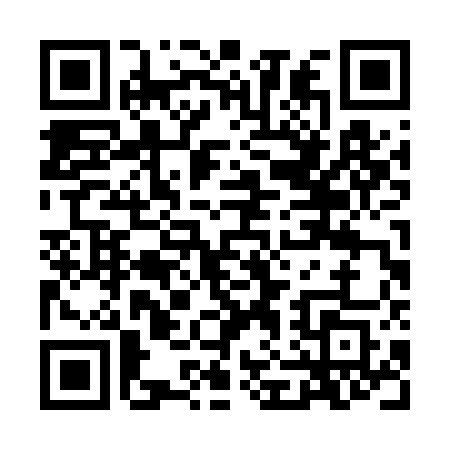 Prayer times for Skaneateles Falls, New York, USAMon 1 Jul 2024 - Wed 31 Jul 2024High Latitude Method: Angle Based RulePrayer Calculation Method: Islamic Society of North AmericaAsar Calculation Method: ShafiPrayer times provided by https://www.salahtimes.comDateDayFajrSunriseDhuhrAsrMaghribIsha1Mon3:445:311:105:158:4910:352Tue3:455:311:105:158:4810:353Wed3:465:321:105:158:4810:344Thu3:475:331:105:158:4810:345Fri3:485:331:115:158:4810:336Sat3:495:341:115:158:4710:327Sun3:505:351:115:158:4710:328Mon3:515:351:115:158:4610:319Tue3:525:361:115:158:4610:3010Wed3:535:371:115:158:4610:2911Thu3:545:381:115:158:4510:2812Fri3:555:381:125:158:4410:2713Sat3:575:391:125:158:4410:2614Sun3:585:401:125:158:4310:2515Mon3:595:411:125:158:4310:2416Tue4:005:421:125:148:4210:2317Wed4:025:431:125:148:4110:2218Thu4:035:441:125:148:4010:2119Fri4:045:441:125:148:4010:1920Sat4:065:451:125:148:3910:1821Sun4:075:461:125:148:3810:1722Mon4:095:471:125:138:3710:1523Tue4:105:481:125:138:3610:1424Wed4:115:491:125:138:3510:1225Thu4:135:501:125:128:3410:1126Fri4:145:511:125:128:3310:1027Sat4:165:521:125:128:3210:0828Sun4:175:531:125:118:3110:0629Mon4:195:541:125:118:3010:0530Tue4:205:551:125:118:2910:0331Wed4:225:561:125:108:2810:02